Faculty Profile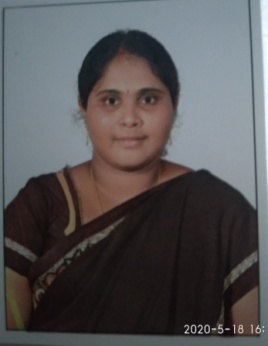 Name		                     : P.BHAGYA SRIDesignation		          :ASST.PROFESSORDate of Birth	                     : 13-04-1993Educational qualifications           : M.SC(MATHS)Teaching experience	         : 6 YEARS 2 MONTHSNo. of International conferences attended: 01No. of National Conference attended: 09No. of papers presented at the seminars/conferences: NILRefresher courses/ Orientation programs/training program/attended: NIL            10.  Address:     Near ZP High school,                                      Mallavaram,                                      Narsapur Mandal,                                      W.G.Dist.(A.P.) E-mail id: bhagyasri.javvadi@gmail.com Contact no: 7013672377